                                                                                                                      “Azərbaycan Xəzər Dəniz Gəmiçiliyi”			                       			 	Qapalı Səhmdar Cəmiyyətinin 					       			“ 01 ”  Dekabr 2016-cı il tarixli		“216” nömrəli əmri ilə təsdiq edilmişdir.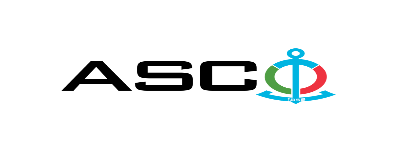 “Azərbaycan Xəzər Dəniz Gəmiçiliyi” Qapalı Səhmdar Cəmiyyəti stukturlara tələb olunan  müxtəlif təyinatlı xortumların satın alınması məqsədilə açıq müsabiqə elan edir:Müsabiqə №AM075/2024(İddiaçı iştirakçının blankında)AÇIQ MÜSABİQƏDƏ İŞTİRAK ETMƏK ÜÇÜN MÜRACİƏT MƏKTUBU___________ şəhəri                                                                         “__”_______20_-ci il___________№           							                                                                                          ASCO-nun Satınalmalar Komitəsinin Sədricənab C.Mahmudluya,Hazırkı məktubla [iddiaçı podratçının tam adı göstərilir] (nin,nun,nın) ASCO tərəfindən “__________”ın satın alınması ilə əlaqədar elan edilmiş [iddiaçı tərəfindən müsabiqənin nömrəsi daxil edilməlidir]nömrəli açıq  müsabiqədə iştirak niyyətini təsdiq edirik.Eyni zamanda [iddiaçı podratçının tam adı göstərilir] ilə münasibətdə hər hansı ləğv etmə və ya müflislik prosedurunun aparılmadığını, fəaliyyətinin dayandırılmadığını və sözügedən satınalma müsabiqəsində iştirakını qeyri-mümkün edəcək hər hansı bir halın mövcud olmadığını təsdiq edirik. Əlavə olaraq, təminat veririk ki, [iddiaçı podratçının tam adı göstərilir] ASCO-ya aidiyyəti olan şəxs deyildir.Tərəfimizdən təqdim edilən sənədlər və digər məsələlərlə bağlı yaranmış suallarınızı operativ cavablandırmaq üçün əlaqə:Əlaqələndirici şəxs: Əlaqələndirici şəxsin vəzifəsi: Telefon nömrəsi: E-mail: Qoşma: İştirak haqqının ödənilməsi haqqında bank sənədinin əsli – __ vərəq.________________________________                                   _______________________                   (səlahiyyətli şəxsin A.A.S)                                                                                                        (səlahiyyətli şəxsin imzası)_________________________________                                                                  (səlahiyyətli şəxsin vəzifəsi)                                                M.Y.Qeyd: Xortumlar bir dəfəyə deyil il ərzində hissə hissə tədarük ediləcəkdir. Ödəniş yalnız fakt üzrə həyata keçiriləcəkdir.                                        Texniki suallarla bağlı:Mahir İsayevTel: +99450 2921232E-mail: Mahir.İsyaev@asco.azElnur MuxtarovTel: +99450 3767279E-mail:Elnur.muxtarov@asco.azQulu QuliyevTel: +99450 2207820E-mail:Qulu.quliyev@asco.az    Müsabiqədə qalib elan olunan iddiaçı şirkət ilə satınalma müqaviləsi bağlanmamışdan öncə ASCO-nun Satınalmalar qaydalarına uyğun olaraq iddiaçının yoxlanılması həyata keçirilir.     Həmin şirkət bu linkə http://asco.az/sirket/satinalmalar/podratcilarin-elektron-muraciet-formasi/ keçid alıb xüsusi formanı doldurmalı və ya aşağıdakı sənədləri təqdim etməlidir:Şirkətin nizamnaməsi (bütün dəyişikliklər və əlavələrlə birlikdə)Kommersiya hüquqi şəxslərin reyestrindən çıxarışı (son 1 ay ərzində verilmiş)Təsisçi hüquqi şəxs olduqda, onun təsisçisi haqqında məlumatVÖEN ŞəhadətnaməsiAudit olunmuş mühasibat uçotu balansı və ya vergi bəyannaməsi (vergi qoyma sistemindən asılı olaraq)/vergi orqanlarından vergi borcunun olmaması haqqında arayışQanuni təmsilçinin şəxsiyyət vəsiqəsiMüəssisənin müvafiq xidmətlərin göstərilməsi/işlərin görülməsi üçün lazımi lisenziyaları (əgər varsa)Qeyd olunan sənədləri təqdim etməyən və ya yoxlamanın nəticəsinə uyğun olaraq müsbət qiymətləndirilməyən şirkətlərlə müqavilə bağlanılmır və müsabiqədən kənarlaşdırılır. Müsabiqədə iştirak etmək üçün təqdim edilməli sənədlər:Müsabiqədə iştirak haqqında müraciət (nümunə əlavə olunur);İştirak haqqının ödənilməsi barədə bank sənədi;Müsabiqə təklifi; Malgöndərənin son bir ildəki (əgər daha az müddət fəaliyyət göstərirsə, bütün fəaliyyət dövründəki) maliyyə vəziyyəti barədə bank sənədi;Azərbaycan Respublikasında vergilərə və digər icbari ödənişlərə dair yerinə yetirilməsi vaxtı keçmiş öhdəliklərin, habelə son bir il ərzində (fəaliyyətini dayandırdığı müddət nəzərə alınmadan) vergi ödəyicisinin Azərbaycan Respublikasının Vergi Məcəlləsi ilə müəyyən edilmiş vəzifələrinin yerinə yetirilməməsi hallarının mövcud olmaması barədə müvafiq vergi orqanlarından arayış.İlkin mərhələdə müsabiqədə iştirak haqqında müraciət (imzalanmış və möhürlənmiş) və iştirak haqqının ödənilməsi barədə bank sənədi (müsabiqə təklifi istisna olmaqla) ən gec 07 iyun 2024-cü il, Bakı vaxtı ilə saat 17:00-a qədər Azərbaycan, rus və ya ingilis dillərində “Azərbaycan Xəzər Dəniz Gəmiçiliyi” Qapalı Səhmdar Cəmiyyətinin ( “ASCO” və ya “Satınalan təşkilat”) yerləşdiyi ünvana və ya Əlaqələndirici Şəxsin elektron poçtuna göndərilməlidir, digər sənədlər isə müsabiqə təklifi zərfinin içərisində təqdim edilməlidir.   Satın alınması nəzərdə tutulan mal, iş və xidmətlərin siyahısı (təsviri) əlavə olunur.İştirak haqqının məbləği və Əsas Şərtlər Toplusunun əldə edilməsi:Müsabiqədə iştirak etmək istəyən iddiaçılar aşağıda qeyd olunmuş məbləğdə iştirak haqqını ASCO-nun bank hesabına ödəyib (ödəniş tapşırığında müsabiqə keçirən təşkilatın adı, müsabiqənin predmeti dəqiq göstərilməlidir), ödənişi təsdiq edən sənədi birinci bölmədə müəyyən olunmuş vaxtdan gec olmayaraq ASCO-ya təqdim etməlidir. Bu tələbləri yerinə yetirən iddiaçılar satınalma predmeti üzrə Əsas Şərtlər Toplusunu elektron və ya çap formasında əlaqələndirici şəxsdən elanın IV bölməsində göstərilən tarixədək həftənin istənilən iş günü saat 09:00-dan 18:00-a kimi ala bilərlər.İştirak haqqının məbləği (ƏDV-siz):150 Azn.Iştirak haqqı manat və ya ekvivalent məbləğdə ABŞ dolları və AVRO ilə ödənilə bilər.  Hesab nömrəsi: İştirak haqqı ASCO tərəfindən müsabiqənin ləğv edilməsi halı istisna olmaqla, heç bir halda geri qaytarılmır.Müsabiqə təklifinin təminatı :Müsabiqə təklifi üçün təklifin qiymətinin azı 1 (bir) %-i həcmində bank təminatı (bank qarantiyası) tələb olunur. Bank qarantiyasının forması Əsas Şərtlər Toplusunda göstəriləcəkdir. Bank qarantiyalarının əsli müsabiqə zərfində müsabiqə təklifi ilə birlikdə təqdim edilməlidir. Əks təqdirdə Satınalan Təşkilat belə təklifi rədd etmək hüququnu özündə saxlayır. Qarantiyanı vermiş maliyyə təşkilatı Azərbaycan Respublikasında və/və ya beynəlxalq maliyyə əməliyyatlarında qəbul edilən olmalıdır. Satınalan təşkilat etibarlı hesab edilməyən bank qarantiyaları qəbul etməmək hüququnu özündə saxlayır.Satınalma müsabiqəsində iştirak etmək istəyən şəxslər digər növ təminat (akkreditiv, qiymətli kağızlar, satınalan təşkilatın müsabiqəyə dəvət sənədlərində göstərilmiş xüsusi hesabına  pul vəsaitinin köçürülməsi, depozitlər və digər maliyyə aktivləri) təqdim etmək istədikdə, təminat növünün mümkünlüyü barədə Əlaqələndirici Şəxs vasitəsilə əvvəlcədən ASCO-ya sorğu verməlidir və razılıq əldə etməlidir. Müqavilənin yerinə yetirilməsi təminatı satınalma müqaviləsinin qiymətinin 5 (beş) %-i məbləğində tələb olunur.Hazırki satınalma əməliyyatı üzrə Satınalan Təşkilat tərəfindən yalnız malların anbara təhvil verilməsindən sonra ödənişinin yerinə yetirilməsi nəzərdə tutulur, avans ödəniş nəzərdə tutulmamışdır.Müsabiqə təklifinin təqdim edilməsinin son tarixi və vaxtı:Müsabiqədə iştirak haqqında müraciəti və iştirak haqqının ödənilməsi barədə bank sənədini birinci bölmədə qeyd olunan vaxta qədər təqdim etmiş iştirakçılar, öz müsabiqə təkliflərini bağlı zərfdə (1 əsli və 1 surəti olmaqla) 13 iyun 2024-ci il, Bakı vaxtı ilə saat 17:00-a qədər ASCO-ya təqdim etməlidirlər.Göstərilən tarixdən və vaxtdan sonra təqdim olunan təklif zərfləri açılmadan geri qaytarılacaqdır.Satınalan təşkilatın ünvanı:Azərbaycan Respublikası, Bakı şəhəri, AZ1029 (indeks),Mikayıl Useynov 2, ASCO-nun Satınalmalar Komitəsi.Əlaqələndirici şəxs:Rahim AbbasovASCO-nun Satınalmalar Departameninin təchizat işləri üzrə mütəxəssisiTelefon nömrəsi: +99450 2740277Elektron ünvan: rahim.abbasov@asco.az, tender@asco.azHüquqi məsələlər üzrə:Telefon nömrəsi: +994 12 4043700 (daxili: 1262)Elektron ünvan: tender@asco.az Müsabiqə təklif zərflərinin açılışı tarixi, vaxtı və yeri:Zərflərin açılışı 14 iyun 2024-cü il tarixdə, Bakı vaxtı ilə saat 14:00-da  elanın V bölməsində göstərilmiş ünvanda baş tutacaqdır. Zərflərin açılışında iştirak etmək istəyən şəxslər iştirak səlahiyyətlərini təsdiq edən sənədi (iştirakçı hüquqi və ya fiziki şəxs tərəfindən verilmiş müvafiq etibarnamə) və şəxsiyyət vəsiqələrini müsabiqənin baş tutacağı tarixdən ən azı yarım saat qabaq Satınalan Təşkilata təqdim etməlidirlər.Müsabiqənin qalibi haqqında məlumat:Müsabiqə qalibi haqqında məlumat ASCO-nun rəsmi veb-səhifəsinin “Elanlar” bölməsində yerləşdiriləcəkdir.№Malların adıGeniş təsviriMiqdarıÖlçü vahidiTələbnaməİdarə adıSertfikat tələbi1Yanacaq xortum uБ(I)-16-75-100-Уkomb ip iləYanacaq xortumuı Б(I)-16-75-100-У ГОСТ 18698-79 (kombirəlnmiş ip ilə)200M10088532XDNDUyğunluq, Beynəlxalq dəniz təsnifat cəmiyyətinin serfikatı və keyfiyyət serfikatı2Şəffaf su xortumuı (ПВХ) ВГ-II- Ø16x20mmŞəffaf su xortumuı (ПВХ) ВГ-II- Ø16x20mm ТУ 2247-001-98251521-2014150M10088532XDNDUyğunluq serfikatı və keyfiyyət serfikatı3Su xortumu-В(II)-10-38-55-У ГОСТ18698-79Su xortumu -В(II)-10-38-55-У ГОСТ 18698-79200M10091390DNDUyğunluq, Beynəlxalq dəniz təsnifat cəmiyyətinin serfikatı və keyfiyyət serfikatı4Hava xortumu Ø16mm, 10bar, İSO2398Hava xortumu Ø16mm içi kapronlu 10bar, İSO2398100M10091390DNDUyğunluq serfikatı və keyfiyyət serfikatı5Su xortumu -В(II)-6,3-32-43-Уpamb ip iləSu xortumu -В(II)-6,3-32-43-У ГОСТ 18698-79(pambıq ip ilə)1 000M10091390DNDUyğunluq, Beynəlxalq dəniz təsnifat cəmiyyətinin serfikatı və keyfiyyət serfikatı6Su xortumu-В(II)-16-50-75-Уpamb ip iləSu xortumu-В(II)-16-50-75-У ГОСТ 18698-79(pambıq ip ilə))300M10091390DNDUyğunluq, Beynəlxalq dəniz təsnifat cəmiyyətinin serfikatı və keyfiyyət serfikatı7Yanacaq xortumu Ø75mm,16bar. L-30 mYanacaq xortumu iç Ø75mm, çöl Ø89mm, 16bar. L-30 m, bir tərəf kamblokbaşlıq Ø 75 mm,20bar,bir tərəf beynalxalq birləşmə Ø75 mm5ƏD10092697ASCOUyğunluq, Beynəlxalq dəniz təsnifat cəmiyyətinin serfikatı və keyfiyyət serfikatı8Qumlama xortumu 1 1/4" Ø32x48mm,12-36barQumlama aparının xortumu 1 1/4" 32X48mm, 12-36 bar, ISO 3861:2021, İSO1307600M10091448BGTZUyğunluq, Beynəlxalq dəniz təsnifat cəmiyyətinin serfikatı və keyfiyyət serfikatı9Maye qaz xortumu 1/4"  Ø6x14mm, 20 barMaye qaz xortumu 1/4" daxili 6mm çöl 14mm 20 bar DIN 85411 500M10091448BGTZUyğunluq serfikatı və keyfiyyət serfikatı10Oksigen xortumu 1/4"  Ø6x14mm, 20 barOksigen xortumu 1/4" daxili 6mm çöl 14mm 20 bar DIN 85411 500M10091448BGTZUyğunluq serfikatı və keyfiyyət serfikatı11Fekal  xortum,75 mm,16 bar.L-30m 2 kamblFekal suyu xortumu, iç Ø 75 mm, çöl Ø89 mm 16 bar.L-30 m hər 2 tərəfikamblok başlıq.Ø 75 mm,20bar4ƏD10092697ASCOUyğunluq, Beynəlxalq dəniz təsnifat cəmiyyətinin serfikatı və keyfiyyət serfikatı12Beynəl. birləşmə Camlock üçün 100mm(qız)Beynəlxalq birləşmə Camlock üçün 100mm(qız)7ƏD10092697ASCOUyğunluq, Beynəlxalq dəniz təsnifat cəmiyyətinin serfikatı və keyfiyyət serfikatı13Beyn. birləşmə Camlock üçün 100mm(oğlan)Beynəlxalq birləşmə Camlock üçün 100mm(oğlan)7ƏD10092697ASCOUyğunluq, Beynəlxalq dəniz təsnifat cəmiyyətinin serfikatı və keyfiyyət serfikatı14WECO birləşdirici (daxili yivli) 4"WECO birləşdirici (daxili yivli) 4"8ƏD10092697ASCOUyğunluq, Beynəlxalq dəniz təsnifat cəmiyyətinin serfikatı və keyfiyyət serfikatı15Yanacaq xortum Ø100mm;16bar metal karkasYanacaq xortumu Ø-100 mm;16 bar metal karkas ilə yüksək güclü sintetikkordon + antistatik mis məftil.; ISO 1307 EN136180M10092697ASCOUyğunluq, Beynəlxalq dəniz təsnifat cəmiyyətinin serfikatı və keyfiyyət serfikatı16Mud xortumu Ø100 mm;16 bar metal karkasMud xortumu Ø-100 mm;16 bar metal karkas ilə yüksək güclü sintetikkordon + antistatik mis məftil.; ISO 1307 EN136480M10092697ASCOUyğunluq, Beynəlxalq dəniz təsnifat cəmiyyətinin serfikatı və keyfiyyət serfikatı17Benzol xortum Ø100 mm;16bar metal karkasBenzol xortumu Ø-100 mm;16 bar metal karkas ilə yüksək güclü sintetikkordon +antistatik mis məftil.; ISO 1307 EN136580M10092697ASCOUyğunluq, Beynəlxalq dəniz təsnifat cəmiyyətinin serfikatı və keyfiyyət serfikatı18Sement xortum Ø100 mm;16bar metal karkasSement xortumu Ø-100 mm;16 bar metal karkas ilə yüksək güclü sintetikkordon +antistatik mis məftil.; ISO 1307 EN1366120M10092697ASCOUyğunluq, Beynəlxalq dəniz təsnifat cəmiyyətinin serfikatı və keyfiyyət serfikatı19Su xortumu-Ø-100 mm;16 bar  metal karkasSu xortumu-Ø-100 mm;16 bar metal karkas ilə yüksək güclü sintetikkordon +antistatik mis məftil.; ISO 1307 EN137180M10092697ASCOUyğunluq, Beynəlxalq dəniz təsnifat cəmiyyətinin serfikatı və keyfiyyət serfikatı20Başlıq(Weko)Hummer iç yivli Ø100mmBaşlıq (Weko) Hummer iç yivli Ø-100 mm FIG 10000: 4 NPT API 16 A-ISO146937ƏD10092697ASCOUyğunluq, Beynəlxalq dəniz təsnifat cəmiyyətinin serfikatı və keyfiyyət serfikatı21TODO birləşdirici (daxili yivli ) 4"TODO birləşdirici (daxili yivli ) 4"3ƏD10092697ASCOUyğunluq, Beynəlxalq dəniz təsnifat cəmiyyətinin serfikatı və keyfiyyət serfikatı22Todo Matik başlıq Ø75 mm, 20bar,iç yivliTodo Matik başlıq Ø-75 mm 20 bar iç yivli (Female) -NATO STANAG 3756standart7ƏD10092697ASCOUyğunluq, Beynəlxalq dəniz təsnifat cəmiyyətinin serfikatı və keyfiyyət serfikatı23Su xortumu 75mm,16bar(1 Weco 4``başlıq)Su xortumu 75 mm, 16bar (bir tərəfi Weco 4``(Ø100mm) başlıqla)40M10092697ASCOUyğunluq, Beynəlxalq dəniz təsnifat cəmiyyətinin serfikatı və keyfiyyət serfikatı24Yanacaq xortum Ø50 mm;16bar metal karkasYanacaq xortumu Ø-50 mm;16 bar metal karkas ilə yüksək güclü sintetikkordon + antistatik mis məftil.; ISO 1307 EN1361120M10092697ASCOUyğunluq, Beynəlxalq dəniz təsnifat cəmiyyətinin serfikatı və keyfiyyət serfikatı25Başlıq(Weko)Hummer iç yivli  Ø75mmBaşlıq (Weko) Hummer Iç yivli Ø-75 mm FIG 10000: 4 NPT API 16 A-ISO146934ƏD10092697ASCOUyğunluq, Beynəlxalq dəniz təsnifat cəmiyyətinin serfikatı və keyfiyyət serfikatı26Todo Matik başlıq Ø100mm,20bar,çöl yivliTodo Matik başlıq Ø-100 mm 20 bar çöl yivli (male) -NATO STANAG 3756standart2ƏD10092697ASCOUyğunluq, Beynəlxalq dəniz təsnifat cəmiyyətinin serfikatı və keyfiyyət serfikatı27Fekal xortumu-Ø50 mm;16 bar metal karkasFekal xortumu-Ø-50 mm;16 bar metal karkas ilə yüksək güclü sintetikkordon +antistatik mis məftil.; ISO 1307 EN1368100M10092697ASCOUyğunluq, Beynəlxalq dəniz təsnifat cəmiyyətinin serfikatı və keyfiyyət serfikatı28Hava xortumu Ø16mm, 10bar, İSO2398Hava xortumu Ø16mm içi kapronlu 10bar, İSO2398100M10092594ZGTTZUyğunluq serfikatı və keyfiyyət serfikatı29Dürit xortum iç Ø42mm, 10bar ГОСТ 18698-79Dürit xortum iç diametr Ø42mm, 10bar ГОСТ 18698-7940M10092594ZGTTZUyğunluq serfikatı və keyfiyyət serfikatı30Dürit xortum Ø25mm, 10bar ГОСТ 18698-79Dürit xortum Ø25mm, 10bar ГОСТ 18698-7950M10092594ZGTTZUyğunluq serfikatı və keyfiyyət serfikatı31Su şlanqı  (qara)20х30-1 ГОСТ 10362-2017Su şlanqı (qara)20х30-1 ГОСТ 10362-2017100M10092594ZGTTZUyğunluq serfikatı və keyfiyyət serfikatı32Şəffaf su xortumuı (ПВХ) ВГ-II-Ø25x30mmŞəffaf su xortumuı (ПВХ) ВГ-II- Ø25x30mm ТУ 2247-001-98251521-201440M10092594ZGTTZUyğunluq serfikatı və keyfiyyət serfikatı33Hava xortumu spirallı 8x12 mm/15m,8 barHava xortumu spirallı 8x12 mm/15m,8 bar2ƏD10092594ZGTTZUyğunluq serfikatı və keyfiyyət serfikatı34Su xortumu (rezin) Ø15mm 6 barSu xortumu (rezin) Ø15mm 6 bar250M10092594ZGTTZUyğunluq serfikatı və keyfiyyət serfikatı35Yüksək təzyiqli xortum 8/3" 15,2m 310barYüksək təzyiqli xortum 8/3" 15,2m 310bar H738507ƏD10092594ZGTTZUyğunluq, Beynəlxalq dəniz təsnifat cəmiyyətinin serfikatı və keyfiyyət serfikatı36Yüksək təzyiqli xortum 1/4" 1,8m 310barYüksək təzyiqli xortum 1/4" 1,8m 310bar H7250610ƏD10092594ZGTTZUyğunluq, Beynəlxalq dəniz təsnifat cəmiyyətinin serfikatı və keyfiyyət serfikatı37Hava xortumuı 20x29-2,5 BHava xortumuı 20x29-2,5 B ГОСТ 10362-2017300M10092594ZGTTZUyğunluq serfikatı və keyfiyyət serfikatı38Qumlama aparının xortumu 32x8mm,12-36barQumlama xortumu 32x8mm, 12-36bar300M10092594ZGTTZUyğunluq serfikatı və keyfiyyət serfikatı39Xortum 7,5m (ventilyator VAF-300 üçün)Xortum 7,5m (ventilyator VAF-300 üçün)5ƏD10092594ZGTTZUyğunluq serfikatı və keyfiyyət serfikatı40Hava xortumu Ø16mm, 10bar, İSO2398Hava xortumu Ø16mm içi kapronlu 10bar, İSO2398800M10091448BGTZUyğunluq serfikatı və keyfiyyət serfikatı41Dürit xortum Ø38mm 10 bar ГОСТ 18698-79Dürit xortum Ø38mm 10 bar ГОСТ 18698-79510M10091448BGTZUyğunluq serfikatı və keyfiyyət serfikatı42Dürit xortum Ø25mm, 10bar ГОСТ 18698-79Dürit xortum Ø25mm, 10bar ГОСТ 18698-7950M10088185XDNDUyğunluq serfikatı və keyfiyyət serfikatı43Dürit xortum Ø38mm 10 bar ГОСТ 18698-79Dürit xortum Ø38mm 10 bar ГОСТ 18698-7910M10088185XDNDUyğunluq serfikatı və keyfiyyət serfikatı44Dürit xortum iç Ø42mm, 10bar ГОСТ 18698-79Dürit xortum iç diametr Ø42mm, 10bar ГОСТ 18698-7920M10088185XDNDUyğunluq serfikatı və keyfiyyət serfikatı45Dürit xortum iç Ø48mm, 10bar ГОСТ 18698-79Dürit xortum iç diametr Ø48mm, 10bar ГОСТ 18698-7920M10088185XDNDUyğunluq serfikatı və keyfiyyət serfikatı46Su xortumu WDH1-50/2”-Ø50.8-62,10barSu xortumu WDH1-50/2”-Ø50.8-62 (İSO 1402)10bar partlama həddi 30 bar20M10088185XDNDUyğunluq, Beynəlxalq dəniz təsnifat cəmiyyətinin serfikatı və keyfiyyət serfikatı47Yanacaq xortum Ø100mm;16bar metal karkasYanacaq xortumu Ø-100 mm;16 bar metal karkas ilə yüksək güclü sintetikkordon + antistatik mis məftil.; ISO 1307 EN1361200M10088532XDNDUyğunluq, Beynəlxalq dəniz təsnifat cəmiyyətinin serfikatı və keyfiyyət serfikatı48Mud xortumu Ø100 mm;16 bar metal karkasMud xortumu Ø-100 mm;16 bar metal karkas ilə yüksək güclü sintetikkordon + antistatik mis məftil.; ISO 1307 EN1364150M10088532XDNDUyğunluq, Beynəlxalq dəniz təsnifat cəmiyyətinin serfikatı və keyfiyyət serfikatı49Benzol xortum Ø100 mm;16bar metal karkasBenzol xortumu Ø-100 mm;16 bar metal karkas ilə yüksək güclü sintetikkordon +antistatik mis məftil.; ISO 1307 EN1365150M10088532XDNDUyğunluq, Beynəlxalq dəniz təsnifat cəmiyyətinin serfikatı və keyfiyyət serfikatı50Fekalxortum-В(II)-16-75-100-Уkomb ip iləFekal xortumuı-В(II)-16-75-100-У ГОСТ 18698-79(kombirəlnmiş ip ilə)100M10088532XDNDUyğunluq, Beynəlxalq dəniz təsnifat cəmiyyətinin serfikatı və keyfiyyət serfikatı51Sement xortum Ø100 mm;16bar metal karkasSement xortumu Ø-100 mm;16 bar metal karkas ilə yüksək güclü sintetikkordon +antistatik mis məftil.; ISO 1307 EN1366150M10088532XDNDUyğunluq, Beynəlxalq dəniz təsnifat cəmiyyətinin serfikatı və keyfiyyət serfikatı52Yanacaq xortum Ø50 mm;16bar metal karkasYanacaq xortumu Ø-50 mm;16 bar metal karkas ilə yüksək güclü sintetikkordon + antistatik mis məftil.; ISO 1307 EN1361250M10088532XDNDUyğunluq, Beynəlxalq dəniz təsnifat cəmiyyətinin serfikatı və keyfiyyət serfikatı53Su xortumu 75mm,16bar(1 Weco 4``başlıq)Su xortumu 75 mm, 16bar (bir tərəfi Weco 4``(Ø100mm) başlıqla)100M10088532XDNDUyğunluq, Beynəlxalq dəniz təsnifat cəmiyyətinin serfikatı və keyfiyyət serfikatı54Döşəməaltı xortum Ø50mm 2 b.başlıq,10barDöşəməaltı su xortumu,Xortumun çöl Ø65mm, daxili Ø50mm, 10bar. Hər ikibaşlıqlar beynəlxalq. Başlığın çöl Ø 126 mm, daxili Ø41mm100M10088532XDNDUyğunluq, Beynəlxalq dəniz təsnifat cəmiyyətinin serfikatı və keyfiyyət serfikatı55Su xortumu 75mm,16bar(1 Weco 4``başlıq)Su xortumu 75 mm, 16bar (bir tərəfi Weco 4``(Ø100mm) başlıqla)150M10088532XDNDUyğunluq, Beynəlxalq dəniz təsnifat cəmiyyətinin serfikatı və keyfiyyət serfikatı56Məişət su xortumu Ø50 mm,2b.başlıq 10barMəişət suyu xortumu, Çöl Ø 65 mm, daxili Ø 50 mm, 10 bar. Hər 2 tərəfiBeynəlxalq başlıq. Başlığın çöl Ø 162 mm, daxili Ø 37 mm.100M10088532XDNDUyğunluq, Beynəlxalq dəniz təsnifat cəmiyyətinin serfikatı və keyfiyyət serfikatı57Yanacaq xortum Ø50 mm;16bar metal karkasYanacaq xortumu Ø-50 mm;16 bar metal karkas ilə yüksək güclü sintetikkordon + antistatik mis məftil.; ISO 1307 EN1361200M10088532XDNDUyğunluq, Beynəlxalq dəniz təsnifat cəmiyyətinin serfikatı və keyfiyyət serfikatı58Su xortumu WDH1-50/2”-Ø50.8-62,10barSu xortumu WDH1-50/2”-Ø50.8-62 (İSO 1402)10bar partlama həddi 30 bar150M10088532XDNDUyğunluq, Beynəlxalq dəniz təsnifat cəmiyyətinin serfikatı və keyfiyyət serfikatı59Su xortumu WDH1-32/1-1/4"Ø31,8-42,10barSu xortumu WDH1-32/ 1-1/4"-Ø31,8-42(İSO 1402)10 bar partlama həddi 30 bar100M10088532XDNDUyğunluq, Beynəlxalq dəniz təsnifat cəmiyyətinin serfikatı və keyfiyyət serfikatı60Yağ xortumuБ(I)-16-75-100-У(komb ip ilə)Yağ xortumu Б(I)-16-75-100-У ГОСТ 18698-79 (kombirəlnmiş ip ilə)200M10088532XDNDUyğunluq, Beynəlxalq dəniz təsnifat cəmiyyətinin serfikatı və keyfiyyət serfikatı61Dürit xortum Ø25mm, 10bar ГОСТ 18698-79Dürit xortum Ø25mm, 10bar ГОСТ 18698-7996M10088532XDNDUyğunluq serfikatı və keyfiyyət serfikatı62Dürit xortum Ø38mm 10 bar ГОСТ 18698-79Dürit xortum Ø38mm 10 bar ГОСТ 18698-7919M10088532XDNDUyğunluq serfikatı və keyfiyyət serfikatı63Dürit xortum iç Ø42mm, 10bar ГОСТ 18698-79Dürit xortum iç diametr Ø42mm, 10bar ГОСТ 18698-7938M10088532XDNDUyğunluq serfikatı və keyfiyyət serfikatı64Dürit xortum iç Ø48mm, 10bar ГОСТ 18698-79Dürit xortum iç diametr Ø48mm, 10bar ГОСТ 18698-7938M10088532XDNDUyğunluq serfikatı və keyfiyyət serfikatı65Su xortumu -В(II)-6,3-25-36-Уpamb ip iləSu xortumu -В(II)-6,3-25-36-У ГОСТ 18698-79(pambıq ip ilə)400M10091390DNDUyğunluq serfikatı və keyfiyyət serfikatı66Dürit xortum Ø25mm, 10bar ГОСТ 18698-79Dürit xortum Ø25mm, 10bar ГОСТ 18698-79600M10091448BGTZUyğunluq serfikatı və keyfiyyət serfikatı67Hava xortumu daxili 16mm, çöl 26mm10 barHava xortumu, 5/8" daxili, 16mm,çöl-26mm 10 bar.partlama 30 bar İSO239832M10091448BGTZUyğunluq serfikatı və keyfiyyət serfikatı68Hava xortumu daxili 8mm çöl-9,5mm 10 barHava xortumu, 5/16" daxili, 8mm, çöl-9,5mm 10 bar.partlama 30 bar İSO2398500M10091448BGTZUyğunluq serfikatı və keyfiyyət serfikatı                                                                  Ümumi yaradılmış tələbnamələr üzrə                                                                  Ümumi yaradılmış tələbnamələr üzrə                                                                  Ümumi yaradılmış tələbnamələr üzrə                                                                  Ümumi yaradılmış tələbnamələr üzrə                                                                  Ümumi yaradılmış tələbnamələr üzrə                                                                  Ümumi yaradılmış tələbnamələr üzrə                                                                  Ümumi yaradılmış tələbnamələr üzrə                                                                  Ümumi yaradılmış tələbnamələr üzrə1Dürit xortum  iç  Ø219 mm,10 Bar,L=300mm ГОСТ 18698-79Dürit xortum iç diametr Ø219 mm,10 Bar,L=300mm (İstiliyə davamlı) ГОСТ 18698-798ƏD10094845XDNDUyğunluq serfikatı və keyfiyyət serfikatı2Fekal xortumu WDH1-50/2”-Ø50.8-62,10barFekal xortum WDH1-50/2”-Ø50.8-62 (İSO 1402),10bar partlama həddi 30 bar20M10095654XDNDUyğunluq, Beynəlxalq dəniz təsnifat cəmiyyətinin serfikatı və keyfiyyət serfikatı3Su xortumu Ø-15mm, 6bar, 30mSu xortumu Ø-15mm, 6bar, 30m1ƏD10087378XDNDUyğunluq serfikatı və keyfiyyət serfikatı4Dürit xortum iç-Ø114mm, 10bar ГОСТ 18698-79Dürit xortum iç-Ø114mm, 10bar ГОСТ 18698-792M10093107ZGTTZUyğunluq serfikatı və keyfiyyət serfikatı5Fekal xortum WDH1-50/2”-Ø50.8-62,10b,40mFekal xortum WDH1-50/2”-Ø50.8-62 (İSO 1402),10bar partlama həddi 30 bar,L-40m2ƏD10093282XDNDUyğunluq, Beynəlxalq dəniz təsnifat cəmiyyətinin serfikatı və keyfiyyət serfikatı6Sement xortum Ø101,16bar,OSDH3100,EN1764Sement xortumu Ø-101, 16 bar, ,08 vakummetal karkas ilə yüksək güclü sintetikkordon + antistatik mis məftil. OSDH 3100, EN-176450M10093282XDNDUyğunluq, Beynəlxalq dəniz təsnifat cəmiyyətinin serfikatı və keyfiyyət serfikatı7Döşəməaltı xortum 75mm,16bbar,L-40Döşəməaltı su xortumu, iç Ø75mm, çöl Ø89mm, 16bar. L-40 m, hər 2 tərəfikamblok başlıq.Ø 75 mm,20bar1ƏD10094254XDNDUyğunluq, Beynəlxalq dəniz təsnifat cəmiyyətinin serfikatı və keyfiyyət serfikatı8YT davamlı hava xortumu Ø70mm;20BarYüksək təzyiqə davamli hava xortumu Ø70mm;20Bar25M10094279BGTZUyğunluq, Beynəlxalq dəniz təsnifat cəmiyyətinin serfikatı və keyfiyyət serfikatı9Döşəmə altı sular xortumu В-2-50-12Döşəmə altı sular xortumu В-2-50-12 ГОСТ 5398-7615M10071669XDNDUyğunluq, Beynəlxalq dəniz təsnifat cəmiyyətinin serfikatı və keyfiyyət serfikatı10YanacaqxortumБ(I)-16-50-68-Уkomb ip iləYanacaq xortumuı Б(I)-16-50-68-У ГОСТ 18698-79 (kombirəlnmiş ip ilə)30M10095438XDNDUyğunluq, Beynəlxalq dəniz təsnifat cəmiyyətinin serfikatı və keyfiyyət serfikatı11Sement xortum Ø100 mm;16bar metal karkasSement xortumu Ø-100 mm;16 bar metal karkas ilə yüksək güclü sintetikkordon +antistatik mis məftil.; ISO 1307 EN136640M10092582XDNDUyğunluq, Beynəlxalq dəniz təsnifat cəmiyyətinin serfikatı və keyfiyyət serfikatı12Sement xortum Ø100 mm;16bar metal karkasSement xortumu Ø-100 mm;16 bar metal karkas ilə yüksək güclü sintetikkordon +antistatik mis məftil.; ISO 1307 EN136640M10092582XDNDUyğunluq, Beynəlxalq dəniz təsnifat cəmiyyətinin serfikatı və keyfiyyət serfikatı13Yanacaq xortumu Ø75mm,16bar. L-30 mYanacaq xortumu iç Ø75mm, çöl Ø89mm, 16bar. L-30 m, bir tərəf kamblokbaşlıq Ø 75 mm,20bar,bir tərəf beynalxalq birləşmə Ø75 mm3ƏD10093527XDNDUyğunluq, Beynəlxalq dəniz təsnifat cəmiyyətinin serfikatı və keyfiyyət serfikatı14Yağ xortumuБ(I)-16-50-68-У(komb ip ilə)Yağ xortumu Б(I)-16-50-68-У ГОСТ 18698-79 (kombirəlnmiş ip ilə)160M10093527XDNDUyğunluq, Beynəlxalq dəniz təsnifat cəmiyyətinin serfikatı və keyfiyyət serfikatı15Su xortumu 25mm,10 bar, 40 metr İSO 1402Su xortumu 1” 25mm WDH1-25, 10 bar 40 metr partlama 30 bar (İSO 1402)20ƏD10091702XDNDUyğunluq, Beynəlxalq dəniz təsnifat cəmiyyətinin serfikatı və keyfiyyət serfikatı16Oksigen xortumu Ø8mm (göy rəng) 20barOksigen xortumu Ø8mm (göy rəng) çöl diametr Ø13 mm, 20 bar30M10091111XDNDUyğunluq serfikatı və keyfiyyət serfikatı17Propan xortumu Ø8mm (qırmızı rəng) 20barPropan xortumu Ø8mm (qırmızı rəngli) çöl diametr Ø13 mm, 20 bar30M10091111XDNDUyğunluq serfikatı və keyfiyyət serfikatı18Oksigen xortumu Ø8mm (göy rəng) 20barOksigen xortumu Ø8mm (göy rəng) çöl diametr Ø13 mm, 20 bar30M10091125XDNDUyğunluq serfikatı və keyfiyyət serfikatı19Propan xortumu Ø8mm (qırmızı rəng) 20barPropan xortumu Ø8mm (qırmızı rəngli) çöl diametr Ø13 mm, 20 bar30M10091125XDNDUyğunluq serfikatı və keyfiyyət serfikatı20Oksigen xortumu Ø8mm (göy rəng) 20barOksigen xortumu Ø8mm (göy rəng) çöl diametr Ø13 mm, 20 bar30M10091113XDNDUyğunluq serfikatı və keyfiyyət serfikatı21Propan xortumu Ø8mm (qırmızı rəng) 20barPropan xortumu Ø8mm (qırmızı rəngli) çöl diametr Ø13 mm, 20 bar30M10091113XDNDUyğunluq serfikatı və keyfiyyət serfikatı22Fekal xortumu-Ø50 mm;16 bar metal karkasFekal xortumu-Ø-50 mm;16 bar metal karkas ilə yüksək güclü sintetikkordon +antistatik mis məftil.; ISO 1307 EN136820M10087858XDNDUyğunluq, Beynəlxalq dəniz təsnifat cəmiyyətinin serfikatı və keyfiyyət serfikatı23Fekal xortumu-Ø50 mm;16 bar metal karkasFekal xortumu-Ø-50 mm;16 bar metal karkas ilə yüksək güclü sintetikkordon +antistatik mis məftil.; ISO 1307 EN136820M10087879XDNDUyğunluq, Beynəlxalq dəniz təsnifat cəmiyyətinin serfikatı və keyfiyyət serfikatı24Döşəmə altıxortumu50mm.12Б(I)-16-50-68-УDöşəmə altıxortumu Ø-50mm. 12 bar Б(I)-16-50-68-У ГОСТ 18698-79(kombirəlnmiş ip ilə)20M10087879XDNDUyğunluq, Beynəlxalq dəniz təsnifat cəmiyyətinin serfikatı və keyfiyyət serfikatı25Yüksək təzyiqli xortum 100DN 19 LDYüksək təzyiqli xortum Hypress Water/3LAST 1000DN 19L 3/4-WP 1000 BAR/14500 PSI ISO1/1-2/5//Uzunluğu 1000 mm .2ƏD10086094ASCOUyğunluq, Beynəlxalq dəniz təsnifat cəmiyyətinin serfikatı və keyfiyyət serfikatı26Yağ xortumuБ(I)-16-50-68-У(komb ip ilə)Yağ xortumu Б(I)-16-50-68-У ГОСТ 18698-79 (kombirəlnmiş ip ilə)1M10094684XDNDUyğunluq, Beynəlxalq dəniz təsnifat cəmiyyətinin serfikatı və keyfiyyət serfikatı27Fekal xortum Ø75mm, 20bar, 20m  İSO 1402Fekal xortum Ø75mm, 20metr çöl Ø89mm, 20bar partlama 40bar WDH1-76/3” 76.2-89 (İSO 1402)2ƏD10094684XDNDUyğunluq, Beynəlxalq dəniz təsnifat cəmiyyətinin serfikatı və keyfiyyət serfikatı28Freon doldurucu xortum L=1m, 1/4", 40barFreon doldurucu xortum: L=1m,1/4" SAE х 1/4" SAE,40bar1ƏD10094717XDNDUyğunluq serfikatı və keyfiyyət serfikatı29Su xortumu (rezin) Ø15mm 6 barSu xortumu (rezin) Ø15mm 6 bar20M10088070ZGTTZUyğunluq serfikatı və keyfiyyət serfikatı30Yağ xortumuБ(I)-16-50-68-У(komb ip ilə)Yağ xortumu Б(I)-16-50-68-У ГОСТ 18698-79 (kombirəlnmiş ip ilə)40M10093921XDNDUyğunluq, Beynəlxalq dəniz təsnifat cəmiyyətinin serfikatı və keyfiyyət serfikatı31Yanacaq xortum Ø50 mm;16bar metal karkasYanacaq xortumu Ø-50 mm;16 bar metal karkas ilə yüksək güclü sintetikkordon + antistatik mis məftil.; ISO 1307 EN136140M10093921XDNDUyğunluq, Beynəlxalq dəniz təsnifat cəmiyyətinin serfikatı və keyfiyyət serfikatı32Su xortumu -В(II)-6,3-32-43-Уpamb ip iləSu xortumu -В(II)-6,3-32-43-У ГОСТ 18698-79(pambıq ip ilə)30M10088263XDNDUyğunluq, Beynəlxalq dəniz təsnifat cəmiyyətinin serfikatı və keyfiyyət serfikatı33Dürit xortum  iç  Ø219 mm,10 Bar,L=300mm ГОСТ 18698-79Dürit xortum iç diametr Ø219 mm,10 Bar,L=300mm (İstiliyə davamlı) ГОСТ 18698-798ƏD10092373XDNDUyğunluq serfikatı və keyfiyyət serfikatı34Su xortumu-В(II)-16-50-75-Уpamb ip iləSu xortumu-В(II)-16-50-75-У ГОСТ 18698-79(pambıq ip ilə))40M10086117XDNDUyğunluq, Beynəlxalq dəniz təsnifat cəmiyyətinin serfikatı və keyfiyyət serfikatı35Fekalxortum-В(II)-16-75-100-Уkomb ip iləFekal xortumuı-В(II)-16-75-100-У ГОСТ 18698-79(kombirəlnmiş ip ilə)20M10092359XDNDUyğunluq, Beynəlxalq dəniz təsnifat cəmiyyətinin serfikatı və keyfiyyət serfikatı36Su xortumu 25mm,10 bar, 40 metr İSO 1402Su xortumu 1” 25mm WDH1-25, 10 bar 40 metr partlama 30 bar (İSO 1402)1ƏD10092359XDNDUyğunluq serfikatı və keyfiyyət serfikatı37Su xortumu (rezin) Ø15mm 6 barSu xortumu (rezin) Ø15mm 6 bar30M10085710XDNDUyğunluq serfikatı və keyfiyyət serfikatı38Hidravlik  xortum 2 m,ø18 mm,qaykalı M14Hidravlik xortum L-2 m, ø18 mm, hər iki tərəfi yivli-qaykalı M14,S19,250 bar2ƏD10086234İXİUyğunluq, Beynəlxalq dəniz təsnifat cəmiyyətinin serfikatı və keyfiyyət serfikatı39Hidravlik  xortum 2 m,ø18 mm,qaykalı M19Hidravlik xortum L-2 m, ø18 mm, hər iki tərəfi yivli-qaykalı M19,S11,250 bar1ƏD10086234İXİUyğunluq, Beynəlxalq dəniz təsnifat cəmiyyətinin serfikatı və keyfiyyət serfikatı40Hidravlik  xortum 2 m,ø20 mm,qaykalı M19Hidravlik xortum L-2 m, ø20 mm, hər iki tərəfi yivli-qaykalı M19,S19,250 bar1ƏD10086234İXİUyğunluq, Beynəlxalq dəniz təsnifat cəmiyyətinin serfikatı və keyfiyyət serfikatı41Döşəməaltı xortum Ø50mm 2 b.başlıq,10barDöşəməaltı su xortumu,Xortumun çöl Ø65mm, daxili Ø50mm, 10bar. Hər ikibaşlıqlar beynəlxalq. Başlığın çöl Ø 126 mm, daxili Ø41mm50M10096778XDNDUyğunluq, Beynəlxalq dəniz təsnifat cəmiyyətinin serfikatı və keyfiyyət serfikatı